社　名株式会社波部太陽堂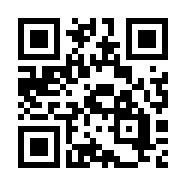 商品名飛沫飛散防止マウスシールドＰ　Ｒポイント未使用時、立体ではないので書類ケース等どこでも保管することが出来ます。　　　　どこでも持ってゆけます。　　　　　　　　　　　　　　　　　　　　　　　　未使用時、立体ではないので書類ケース等どこでも保管することが出来ます。　　　　どこでも持ってゆけます。　　　　　　　　　　　　　　　　　　　　　　　　